 Русская народная сказка «Колобок» как элемент математического развития детей 3-4 летБелякова Ольга Константиновнавоспитатель МБДОУ № 74 г. КалугиАннотация: в данной статье рассматривается вопрос развития познавательного интереса к математике дошкольников младшего возраста с помощью русской народной сказки «Колобок». На примере математического квеста «В поисках Колобка» можно пронаблюдать смену различных математических заданий, которые предлагаются детям известными героями сказки в игровой форме. Формирование элементарных математических представлений (далее-ФЭМП) важная часть интеллектуального и личностного развития дошкольника. В соответствии с Федеральным законом от 29.12.2012 N 273-ФЗ "Об образовании в Российской Федерации" и Федеральным государственным образовательным стандартом дошкольного образования от 17.10.2013 г. № 1155 дошкольная образовательная организация является первой образовательной ступенью, в ходе реализации которой развитию элементарных математических представлений отводится далеко не последнее место.Тема использования сказок в процессе формирования элементарных математических представлений детей младшего дошкольного возраста в настоящее время актуальна. В течение всего дошкольного возраста у ребенка начинают закладываться элементарные математические представления, которые в дальнейшем будут основой для развития его интеллекта и дальнейшей учебной деятельности. Источником элементарных математических представлений для ребенка является окружающая реальная действительность, которую он познает в процессе своей разнообразной деятельности, в общении со взрослыми и под их обучающим руководством.Многие исследователи (Большунова Н.Я., Шорыгина Т.А., Ерофеева Т.И. и др.) искали эффективные методы и средства по формированию математических представлений у детей. Эти исследователи отмечали, что усвоение элементарных математических представлений должно происходить не принужденно для детей, поэтому математику лучше преподносить на знакомом им материале, например, с помощью сказок, так как это облегчит процесс обучения, заинтересует детей.Одним из важнейших факторов успеха в обучении является интерес к учебному предмету. Для возбуждения и развития познавательного интереса к математике, для интеллектуального и творческого развития младших дошкольников можно использовать в процессе формирования математических представлений русские народные, литературные, дидактические и авторские сказки.В любой сказке можно найти математическое начало. При знакомстве со сказками происходит формирование представлений у детей о внешних свойствах предметов: форме, цвете, величине. Дети знакомятся с расположением предметов в пространстве, изменениями во времени. При этом дошкольники учатся сравнивать, устанавливать соответствие, считать, измерять, группировать, рассуждать и объяснять свои действия.Сказка особенно интересна детям, она привлекает их своей композицией, фантастическими образами, выразительностью языка, динамичностью событий. Персонажи сказки помогают закрепить различные математические представления. Дети незаметно для себя осваивают, узнают и запоминают много нового.Все сказанное выше можно проиллюстрировать с помощью организованного и проведенного мной математического квеста «В поисках Колобка».Квест-игра по формированию элементарных математических представлений для детей второй младшей группы «В поисках Колобка».Цель: создание условий для развития познавательных способностей детей в процессе игры и формирование самостоятельности и инициативы в различных видах деятельности. Привить интерес к новой форме игровой деятельности (Квест-игра).Задачи:Образовательные: закреплять понятия много, мало; закреплять умение сравнивать по длине (короче/ длиннее), по ширине (уже/ шире); закреплять умение угадывать следы животных; развивать пространственное ориентирование; закреплять умение детей оформлять речевое высказывание; формировать социально-коммуникативные навыки – сотрудничество и доброжелательность. Развивающие: развивать умение воспринимать и последовательно выполнять предложенную инструкцию; развивать умения детей согласовывать свои действия со сверстниками; развивать логическое мышление детей; развивать ловкость, сообразительность, внимание; формировать навыки работы в коллективе.Воспитательные: воспитывать вежливость и доброжелательное отношение к окружающим; развивать умение преодолевать трудности и воспитывать волю к победе; воспитывать желание делать окружающим приятные вещи и помогать нуждающимся. Материалы и инструменты:Игрушка – Колобок, конверт с письмом от бабушки и дедушки, театр бибабо - заяц, волк, медведь, лиса, домик зайца, 2 дорожки – короткая и длинная, 2 корзинки (большая и маленькая), 6 морковок больших и 6 морковок маленьких, геометрические фигуры (блоки Дьенеша), разноцветные мячи (синие, желтые, красные), ведра с маркировкой (синий, желтый и красный круги), мольберт, широкие и узкие картонные бочонки, музыкальное сопровождение (песня про Колобка).Ход квеста: Воспитатель: Сегодня утром, я получила письмо (воспитатель показывает конверт с нарисованными дедом и бабкой), как вы думаете, от кого оно?Дети: От дедушки с бабушкой.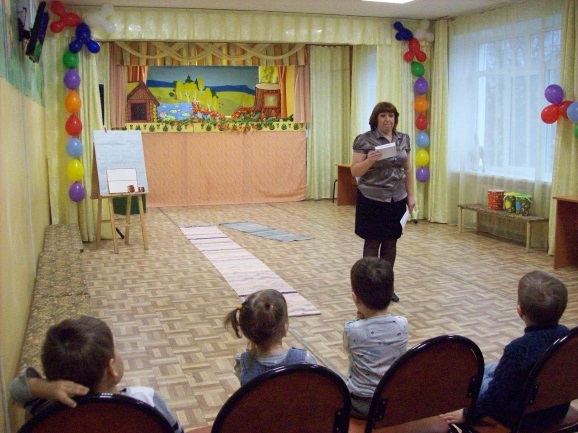 Воспитатель: В письме написано, что у дедушки с бабушкой пропал любимец. Это очень хорошо известный всем вам сказочный герой. Вот его приметы, послушайте внимательно и постарайтесь угадать, кто это:Он по коробу скребён,По сусекам метён,У него румяный бок,Он весёлый ….Дети: Колобок!Воспитатель: Правильно! Бабушка с дедом очень боятся за него! Вдруг он в лес покатился, а там много диких зверей, они же могут его съесть! Давайте вместе пойдем в лес и найдём Колобка!Воспитатель указывает на 2 дорожки, ведущих к избушке: одна короткая, другая длинная.Воспитатель: Посмотрите сюда, ребята, видите 2 дорожки? Какая из них длинная? Какая – короткая? Как вы думаете, по какой дорожке быстрее прийти к избушке: по длинной или по короткой?Воспитатель: Правильно, по короткой дойти до избушки быстрее. Пойдемте все по короткой дорожке.Воспитатель проводит детей паровозиком по короткой дорожке к избушке.Воспитатель: Ну вот, шли мы, шли, и к домику пришли! А чтобы узнать, кто в нем живет, вам нужно разгадать загадку:Серый попрыгунчик,Ушками прядунчик.Всех боится он в лесу –И медведя, и лису.Только вот, наверняка,Не боится Колобка.Дети: Заяц!Воспитатель показывает выходящего из избушки зайца (бибабо).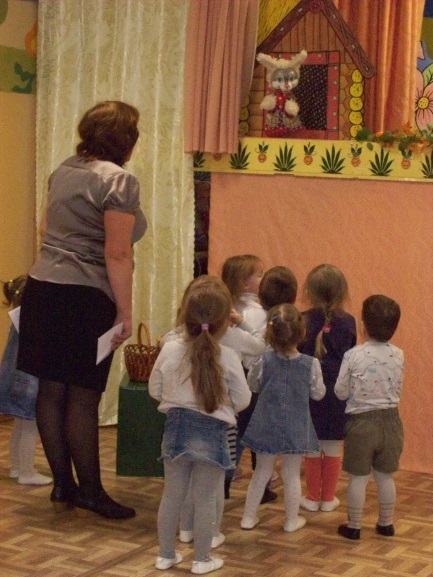 Воспитатель: Здравствуй, Зайчик, ты видел здесь Колобка? Заяц: Нет, не видел! Но если вы выполните моё задание, я дам вам подсказку! Помогите мне разложить морковки: Большие – в большую корзину, маленькие - в маленькую.Воспитатель:- Ребята, поможем Зайчику? Перед вами большая и маленькая корзины. Кругом рассыпана морковь. Какую морковь вы будете класть в большую корзину? Какую в маленькую?Дети: Большие морковки в большую корзину, а маленькие в маленькую.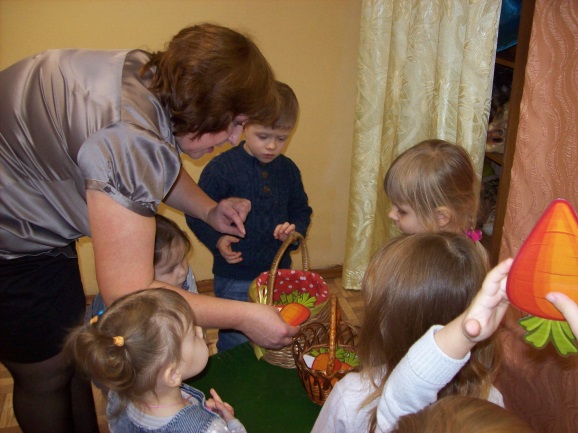 Заяц: Спасибо, ребята, вы мне помогли. Я вам подскажу к кому отправиться дальше.Все в лесу его боятся,Очень любит он кусаться.Ам – и схватит за бочок.А зовут его…Дети: Волчок!Воспитатель: Правильно! Пойдем искать Волка. Воспитатель подводит детей к дорожке со следами Волка.Воспитатель: Ребята, смотрите, тут чьи - то следы! Чьи они, как вы думаете? (ответы детей)Воспитатель: Пойдем по этим следам!Воспитатель проводит детей по следам Волка. Появляется волк (бибабо). Дети встречают Волка.Воспитатель: Здравствуй, Волк, ты видел Колобка?Волк: Нет, не видел, но знаю, как его найти. Если вы мне поможете, я дам вам подсказку.В:- Ребята, поможем Волку?Д. ДаЯ играл с разноцветными мячиками и все раскидал. Помогите мне собрать их в ведра на которых вы увидите круги с нужным цветом. (Дети выполняют задание) 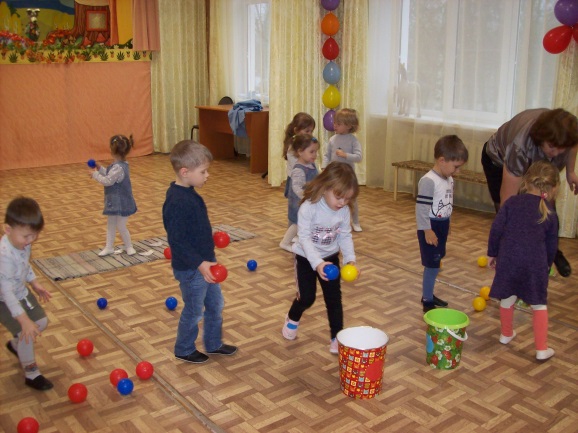 Волк: - Спасибо, ребята, помогли мне, за это я дам вам подсказку:По размеру и по весуЭтот зверь – хозяин леса.Любит он зимой храпеть,А зовут его …Дети: - Медведь!Воспитатель:- Правильно, значит, идем искать Медведя. Он живет в лесной чаще. Нам придется преодолеть несколько препятствий: пройти через болото, подлезть под буреломом, перепрыгнуть через ручей. (Дети прыгают по «кочкам», подлезают под дугами, перепрыгивают через голубое полотно.) Воспитатель:- Здравствуй, Мишка! Ты видел Колобка?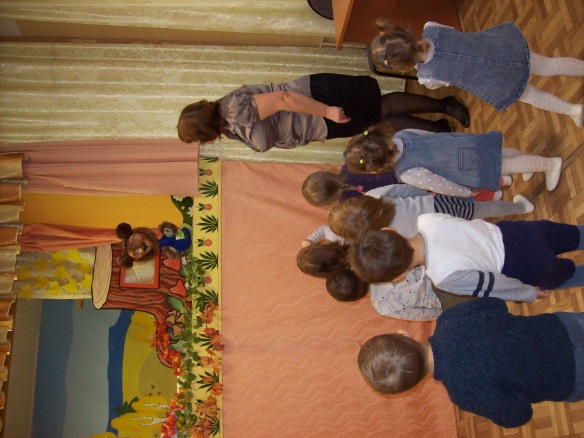 Медведь: - Нет, не видел, но знаю, как его найти. Если вы выполните мое задание, я вам дам подсказку.У меня есть бочонки с медом. Нужно на верхнюю полку поставить широкие бочонки, а на нижнюю – узкие.(Дети ставят на полки широкие и узкие бочонки)Воспитатель: Сколько узких бочонков с медом вы поставили?Дети: Много.Воспитатель: Сколько широких бочонков с медом у Медведя?Дети: Один.Воспитатель: Мишка, ребята справились с твоим заданием. Дай нам, пожалуйста, подсказку.М: Я вам подскажу, к кому вам стоит обратиться для того, чтобы найти Колобка.Всех зверей она хитрей,Шубка рыжая на ней.Пышный хвост — ее краса.Этот зверь лесной — …Дети: Лиса!Воспитатель: Правильно, идем искать Лису!Физминутка: Мы шагаем друг за другом Лесом и зелёным лугом. Крылья пёстрые мелькают, В поле бабочки летают. Раз, два, три, четыре, Полетели, закружились. К речке быстрой мы спустились, Наклонились и умылись. Раз, два, три, четыре, Вот как славно освежились. А теперь поплыли дружно: Вместе раз - это брасс. Одной, другой – это кроль. Вышли на берег крутой И отправились к лисе домой.  Воспитатель: А вот и Лисичка! Здравствуй, Лиса, скажи, ты Колобка не видела?Лиса: - Видела. Я его спрятала и не отдам до тех пор, пока вы не поможете собрать мои бусы. Они были очень красивые. Я их так любила. Но недавно бежала от собак, бусами за куст зацепилась, они и порвались.Воспитатель: Расскажи, Лисичка, как выглядели твои бусы.Лиса: Они были очень красивые: в них бусины замечательно чередовались – круглая, квадратная, треугольная. Я все бусины собрала, теперь из них нужно бусы сделать.Воспитатель: Поможем Лисичке?На столах лежат бусины разной формы. Ваша задача собрать их правильно: сначала круглая бусина, затем – квадратная, а после нее – треугольная. Потом какая снова пойдет бусина? 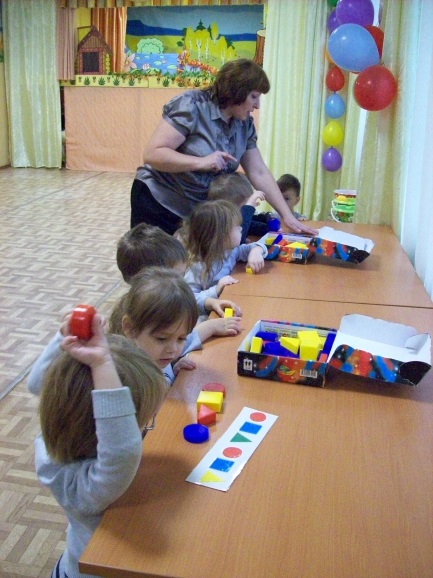 Дети: Круглая.Воспитатель: А потом?Дети: Квадратная. Воспитатель: А следом за квадратной? Дети: Треугольная.Воспитатель: Молодцы. Подойдите к столам и соберите Лисе бусы(дети выполняют задание, воспитатель помогает) Лиса: Вот это да! Ваши бусы получились даже лучше, чем у меня были. Вы мне угодили. Так и быть, отдам вам Колобка. (Лиса отдает Колобка детям) Воспитатель: Какая радость, вот он, Колобок, цел и невредим! Давайте ему расскажем, как долго мы его искали и кого мы встретили на пути.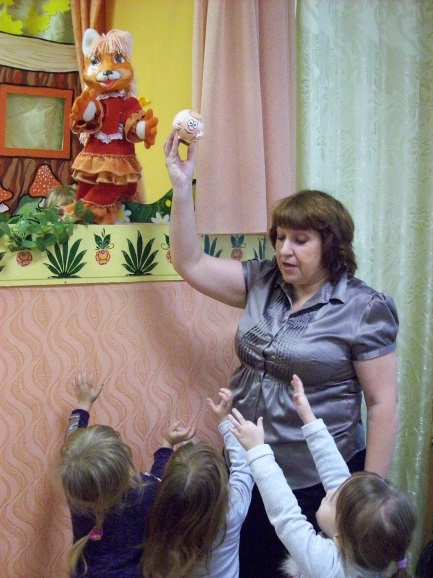 Воспитатель: Скажите, кого из зверей мы сегодня встретили первым? Дети: (Зайца)Воспитатель: Чем мы ему помогли?Дети: Разложили по корзинам морковки: большие – в большую корзину, маленькие - в маленькую.Воспитатель: Кого встретили дальше?Дети: ВолкаВоспитатель: Что мы сделали для Волка?Дети: Собрали синие детали в синее ведро, красные – в красное, желтые – в желтое.Воспитатель: А чем мы помогли Медведю? Лисе? Дети: Медведю мы на верхнюю полку поставили широкие бочонки, а на нижнюю – узкие. А Лисе собрали бусы.Воспитатель: Отличное у нас сегодня получилось путешествие, и закончилось оно хорошо: Колобка удалось найти, и теперь мы можем вернуть его дедушке и бабушке, они по нему очень соскучились. Колобок будет жить у них на окошке и никуда больше не уйдет.Литература1.	Федеральный закон от 23.12.2012 г. № 273-ФЗ «Об образовании в Российской Федерации»2.	Приказ Министерства образования и науки Российской Федерации (Минобрнауки России) от 17 октября 2013 г. N 1155 г. Москва «Об утверждении федерального государственного образовательного стандарта дошкольного образования3. Быкова, К.И. Обучение математике без проблем. / К.И.Быкова. – М.: Просвещение, 2010. – 136 с. 4. Столяр, А.А. Формирование элементарных математических представлений у дошкольников. / А.А. Столяр. – М. : Просвещение, Учеб. литература, 1996. – 112 с